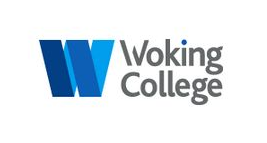                                 AQA A level Spanish 7692 Syllabus:                                     https://www.aqa.org.uk/subjects/languages/as-and-a-level/spanish-7692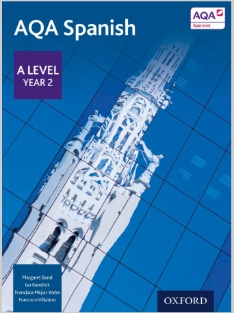 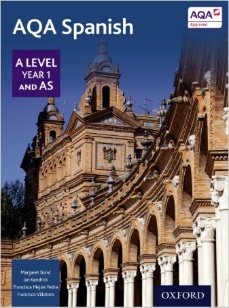 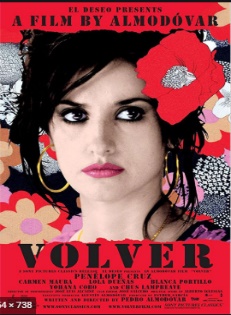 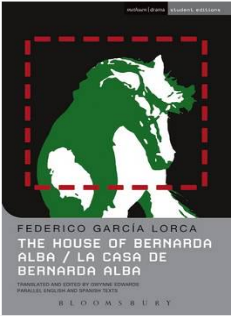 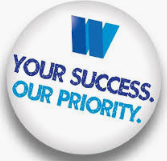 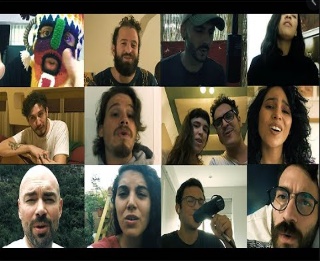 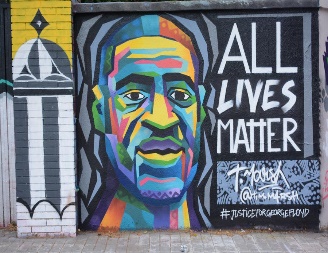 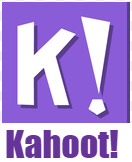 